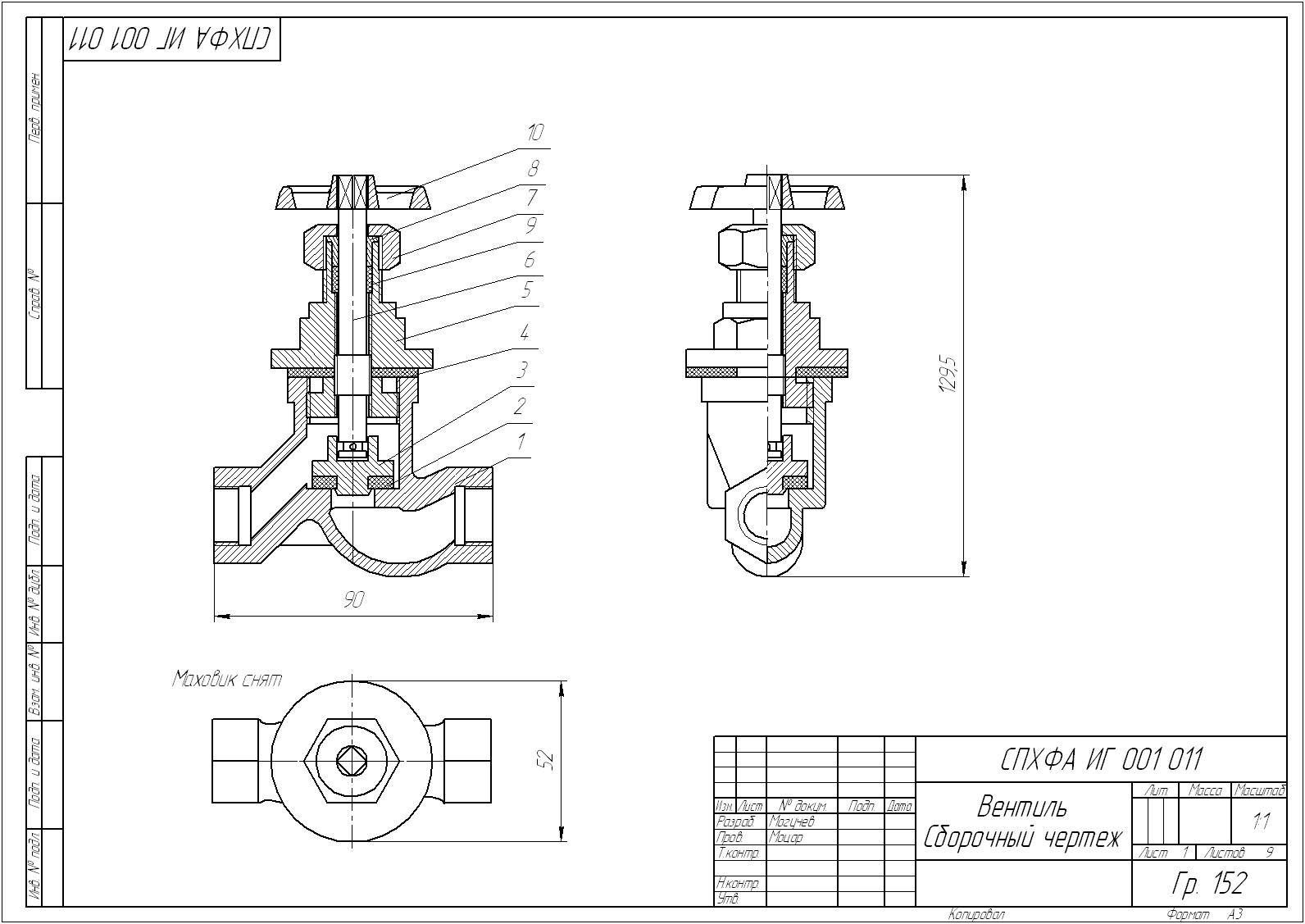 Тема урока: Выполнение сборочного чертежа.Выполнить чертеж ( размеры произвольные), а также вид сверху и сбоку. Рамку и надписи не писать!!!!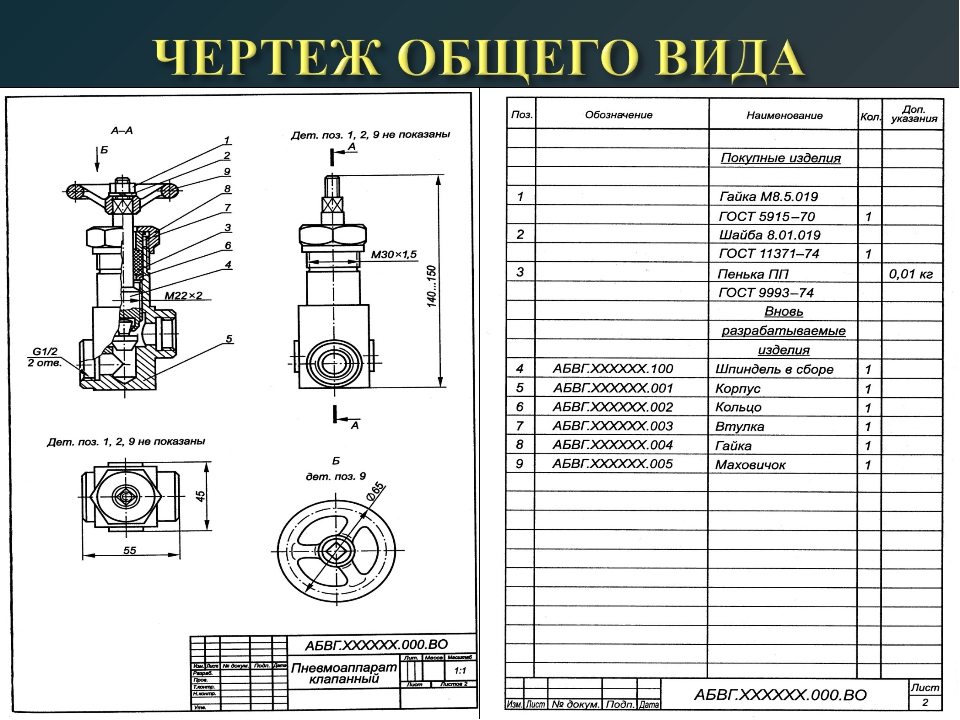 